03-055 КИМ-10-50 4х2 2-дверный заднеприводный 2-объёмный седан, мест 4, снаряженный вес 840 кг, полный вес 1.12 тн, 26 лс, 90 км/час, примерно 450 экз., Московский завод им. КИМ г. Москва 1940-41 г.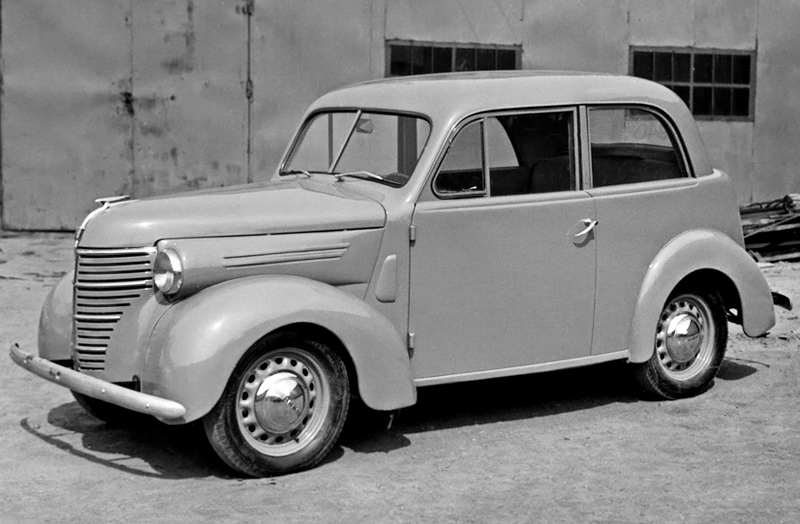  Вот взгляд на этот автомобиль уважаемого автоисторика Дм. Дашко, из книги «Советские легковые 1918-1942», 2012 М. Компиляция, чтоб захотелось почитать оригинал. Пожалуй, ни одному типу автомобиля в нашей стране не было так трудно пробивать себе дорогу, как малолитражному. Исторически в мире автомобиль малого литража всегда существовал исключительно в качестве личного транспорта. В конце 1930-х годов социалистическая экономика достигла такого уровня, что созрели предпосылки для принятиярешения и об автомобилях личного пользования. Зачинателем идеи массового малолитражного автомобиля можно считать инженера Георгия Зимелёва, который в июне 1938 года опубликовал в «Правде» статью, в которой он чётко расписывал социальную и экономическую необходимость такого автомобиля, призывал партию и общественность воплотить подобный проект в жизнь. Партия поддержала, общественность - тем более. 27 августа 1938 года в Главном управлении Автопрома прошло совещание, на котором было решено наладить выпуск малолитражек на Московском автосборочном заводе имени КИМ. Выпустив двести тысяч полуторатонных автомобилей ГАЗ-АА в 1933-39 г. предприятие взяло паузу, чтобы за год вырасти из автосборочного в автомобильный завод. 1 мая 1939 года с конвейера сошёл последний грузовой автомобиль. Теперь предстояло переоснастить цеха под новый социалистический заказ - малолитражный автомобиль с одноимённым названием КИМ (Коммунистический интернационал молодежи). Требования к будущей советской малолитражке предъявлялись следующие: общий вес автомобиля - не более 800 кг, расход топлива-8 л на 100 км, объём двигателя 1,2 л. Представители отрасли ратовали принять за прототип английский Ford Prefect. Весомым аргументом было наличие в ней конструктивных решений, схожих с советскими «фордами». Для создания нового автомобиля были привлечены лучшие силы страны. Впервые для создания кузова были объединены КБ двух крупнейших советских автозаводов ЗиСа и ГАЗа. Модели с закрытым кузовом, согласно фордовской индексации, присвоили индекс КИМ-10-50, а с открытым кузовом «Фаэтон» - КИМ-10-51. Несмотря на все трудности 5 апреля 1940-го года началось изготовление первых узлов малолитражек. 25 апреля в 18.00 в торжественной обстановке с конвейера нового автозавода сошёл первый КИМ-10-50, а вслед за ним 26 и 27 апреля - ещё два. Кузова для этих машин изготовил ЗиС. В первых числах июля 1940 года для Сталина и других руководителей в Кремле устроили предсерийный осмотр новой советской малолитражки. По результатам этого осмотра выяснилось, что автомобили собраны с нарушением заданных параметров. В кратчайшие сроки надлежало внести изменения в их конструкцию. Требовалось увеличить клиренс машины до 185-190 мм; убрать подножки; хромированные штапики по бокам кузова также убрать и вместо них наносить декоративную полоску специальной краской; перенести фары с крыльев на боковины капота; заднее сделать цельным. Сталину машина не понравилась, он критически отнёсся к 2-дверному кузову, посчитав, что так советская малолитражка не должна выглядеть. В этом же месяце последовал дополнительный приказ: снизить общую высоту не менее чем на 100-150 мм, кузов изготовить 4-дверный вместо 2-дверного; уменьшить багажник; уменьшить крылья, верх кузова (крышу) делать из дерматина. Работа над обновленным автомобилем закипела в срочном порядке, а параллельно институт НАМИ приступил к разработке альтернативной модели. КИМ-10 стал действительно прогрессивным автомобилем для нашего автомобилестроения.Машина заметно выделялась обтекаемой формой. «Пятидесятый» кузов представлял собой 2-дверный 2-объёмный седан с раздельным багажником, для советского кузовостроения это была новинка. Такие решения как капот аллигаторного типа, V-образное лобовое стекло, интегрированный в кузов ёмкий багажник серийно применялись в СССР впервые.  Цельнометаллический полунесущий кузов устанавливался на очень легкую раму, которая начинала «работать» вместе с ним. Перед водителем располагалась современная приборнаяпанель: спидометр с мелким делением и счётчиком километража, указатели уровня топлива н температуры воды, амперметр, справа имелись стильные часы. Более солидным оснащением мог похвастаться разве что ЗиС-101. Предусматривались пепельница. солнцезащитные щитки,вместительный перчаточный ящик. Второй ряд сидений был оборудован удобными мягкими подлокотниками. Салон малолитражки имел приятный бежевый цвет. На КИМе не было подфарников, их функцию выполняли дополнительные лампочки в фарах. Указатели поворотов действовали в виде выбрасывающихся стрелок-семафоров, которые располагались в центральных стойках седана. 32-литровый бензобак позволял на одной заправке проехать до 400 км. КИМ-10 получился тяжелее «Префекта», имел более скромные динамические показатели и оказался чуть более прожорливым. Однако двигатель вышел намного надёжней, что было доказано в процессе эксплуатации. Открытая модификация КИМ-10-51 имела складывающийся тент, а также поворотные форточки в дверях, как у ГАЗ-А. На зиму боковины запахивались целлулоидными пологами, крепящимися к тенту. Точное число построенных фаэтонов неизвестно; их количество могло варьироваться от нескольких экспериментальных образцов до нескольких десятков штук.  В целом автомобиль показал себя с хорошей стороны по динамике и расходу топлива. Военные отметили, что и проходимость для автомобиля такого типа оказаласьудовлетворительной, хотя низко посаженный кузов не позволял нормально ездить поухабам.   Отзывы о КИМ-10-50 были удовлетворительные, а зачастую положительные. В тожевремя самый, пожалуй, авторитетный автомобильный конструктор того времени АндрейЛипгарт отзывался об этой модели негативно, как о совсем неподходящей к нашимусловиям. Поскольку машина так и не стала серийной, а значит, не получила шансовна устранение недостатков, то отрицательной оценки она точно не заслуживает. Нельзятребовать от такой машины, чтобы она ездила по плохим дорогам н служила в армии.  Её назначение обуславливалось спокойной городской эксплуатацией или таким женеторопливым автотуризмом по шоссе.КИМ-10 официально никогда не продавался, не оглашалась и будущая стоимость машины для населения.  КИМ 10-52В августе-октябре 1940 г. институт НАТИ провел большую работу по созданию нашасси КИМ-10 4-дверной модели. В октябре 1940 года был разработан проект нового кузова с учётом всех пожеланий, кроме крыши с мягкой дерматиновой вставкой, которую посчитали нецелесообразной. Однако по каким-то причинам Сталин забраковал вариант НАТИ-КИМ. По легенде начальник охраны Сталина Николай Власик имел в своём распоряжении довольноредкий 4-дверный Opel Kadett К38 (De Luxe Sedan). Сталин, раздумывая, во что превратить КИМ, внезапно указал на машину своего охранника. Пожелание вождя немедленно приняли к исполнению. Так начался третий по счёту этап создания кузова для малолитражки. Новый сталинский вариант появился уже в конце ноября 1940 года. Горьковский автозавод изготовил две 4-дверных машины, подогнав к рамному шасси КИМ-10 кузов в стиле «Кадета». Автомобиль получил индекс 10-52. Несмотря на увеличение количества дверей вдвое, машина стала короче и ниже, чем КИМ-10-50. В первой декаде января 1941 года были проведены первые дорожные испытания первых опытных образцов КИМ-10-52, которые затем по представлению нового Наркома среднего машиностроения В.А. Малышева были предъявлены для осмотра членам Государственной комиссии. С некоторыми незначительными замечаниями (например, смена приборной панели) КИМ-10-52 всё-таки утвердили к производству. Приказом Наркома среднего Машиностроения №55 от 23 января 1941 года предписывалось с 1 июня начать массовый выпуск автомобилей этой модели. Однако переналадка производства затягивалась. 8 мая очередным приказом срок начала выпуска перенесли на 1 сентября, а пока, в виде исключения, заводу разрешалось выпускать прежнюю модель. План производства КИМ-10-52 на IV квартал 1941 года составлял 2800 штук. Однако до этой даты завод просто дожил, в октябре месяце его спешно эвакуировали из Москвы на Урал. Началась война. После ее окончания автозавод им.КИМ не воспользуется своими дорогостоящими довоенными приобретениями и по репарации получит совершенно другое оборудование для выпуска нового автомобиля, при этом невероятно похожего на модель 10-52...КИМ-10 Технические характеристики: КИМ-10 Технические характеристики: кузов 2-дверный седан или 2-дверный фаэтон с мягкими съемными боковинами тента количество дверей 2 количество мест 4 длина 3960 мм ширина 1480 мм высота 1650 мм колесная база 2385 мм колея передняя 1145 мм колея задняя 1145 мм дорожный просвет 210 мм объем багажника 100 л расположение двигателя спереди продольно тип двигателя 4-цилиндровый, бензиновый, карбюраторный, 4-тактный объем двигателя 1170 см 3 Мощность 30/4000 л.с. при об/мин Крутящий момент 64/2000 Н*м при об/мин Клапанов на цилиндр 2 КП трехступенчатая механическая Подвеска передняя Подвеска задняя на одной поперечной листовой полуэллиптической перевернутой рессоре Амортизаторы гидравлические, поршневые, двустороннего действия Тормоза передние колодочные, механические Тормоза задние колодочные, механические Расход топлива 8 л/100 км максимальная скорость 90 км/час годы производства 1940-1941 тип привода задний снаряженная масса 840 кг разгон 0-100 км/ч сек 